Об утверждении порядка ремонта и содержания автомобильных  дорог общего пользования местного значения Свечинского района, их участков и сооружений на нихВ целях исполнения статей 4, 13, 13.1, 14, 17, 18 Федерального закона от 08.11.2007 № 257-ФЗ «Об автомобильных дорогах и дорожной деятельности в Российской Федерации и о внесении изменений в отдельные законодательные акты Российской Федерации», статьи 12 Федерального закона от 10.12.1995 № 196-ФЗ «О безопасности дорожного движения», Федерального закона от 06.10.2003 № 131-Ф3 «Об общих принципах организации местного самоуправления в Российской Федерации», администрация Свечинского района Кировской области  ПОСТАНОВЛЯЕТ:  Утвердить Порядок ремонта и содержания автомобильных дорог общего пользования местного значения Свечинского района, их участков и сооружений на них. Прилагается. Опубликовать настоящее постановление на Интернет-сайте муниципального образования Свечинский муниципальный район Кировской области. Контроль за выполнением настоящего постановления оставляю за собой.Глава Свечинского района			Н.Д. БусыгинУТВЕРЖДЕН постановлением администрации Свечинского района от 26.11.2019  № 695ПОРЯДОКРЕМОНТА И СОДЕРЖАНИЯ АВТОМОБИЛЬНЫХ ДОРОГ ОБЩЕГО ПОЛЬЗОВАНИЯ  МЕСТНОГО ЗНАЧЕНИЯ СВЕЧИНСКОГО РАЙОНА, ИХ УЧАСТКОВ И СООРУЖЕНИЙ НА НИХ1. Общие положенияПорядок ремонта и содержания автомобильных дорог общего пользования местного значения Свечинского района, их участков и сооружений на них (далее - Порядок) разработан с учетом требований нормативных правовых актов Российской Федерации и Кировской области в сфере дорожного хозяйства и определяет вопросы планирования, организации и проведения работ по ремонту и содержанию этих дорог, а также вопросы финансирования, контроля за качеством, приемки работ по ремонту и содержанию автомобильных дорог общего пользования местного значения Свечинского района (далее - автомобильные дороги).Понятия, используемые термины:исполнитель работ - индивидуальные предприниматели, физические и юридические лица, осуществляющие дорожную деятельность в соответствии с заключенными муниципальными контрактами;муниципальный заказчик дорожных работ - администрация Свечинского района, наделенная в соответствии с действующим законодательством полномочиями осуществлять организацию, планирование, финансирование и приемку дорожных работ.Иные понятия в настоящем Порядке используются в значениях, определенных Федеральным законом от 08.11.2007 № 257-ФЗ «Об автомобильных дорогах и о дорожной деятельности в Российской Федерации и о внесении изменений в отдельные законодательные акты Российской Федерации».Мероприятия по ремонту и содержанию автомобильных дорог включают в себя планирование, разработку проектно-сметной документации, выполнение дорожных работ, организацию контроля качества и приемки выполненных работ и финансирование работ.2. Планирование работ по ремонту и содержанию автомобильных дорогПланирование работ по ремонту и содержанию автомобильных дорог должно:обеспечивать круглогодичное и качественное содержание автомобильных дорог;обеспечивать своевременный и качественный ремонт автомобильных дорог; повышать качественное состояние автомобильных дорог и обеспечивать безопасность движения;определять необходимые для выполнения объемов работ материальные, трудовые и денежные ресурсы с учетом их наиболее эффективного использования;совершенствовать технологию, организацию и управление производимыми работами.Планирование дорожной деятельности на территории Свечинского района осуществляется муниципальным заказчиком дорожных работ в отношении автомобильных дорог на основании документов территориального планирования, подготовка и утверждение которых осуществляются в соответствии с Градостроительным кодексом Российской Федерации, нормативов финансовых затрат на ремонт и содержание автомобильных дорог и материалов оценки транспортно-эксплуатационного состояния автомобильных дорог, осуществляемой в весенний период года.Основными документами, разрабатываемыми при планировании дорожных работ, являются:Целевая программа «Развитие транспортной инфраструктуры Свечинского района на плановый период" (далее - Программа).Годовой план (перечень) работ, который разрабатывается на основе конкретизации и уточнения работ на соответствующий финансовый год.Исходными данными для разработки годового плана (перечня) работ являются: существующие автомобильные дороги;соблюдение межремонтных сроков службы дорожных одежд;результаты освидетельствований и обследований, отраженные в актах контрольных осмотров дорог и дефектных ведомостях муниципального заказчика дорожных работ;необходимость перевода автомобильных дорог (грунтовых, щебеночных, гравийных) в автомобильные дороги повышенной категории. В годовой план (перечень) работ включаются следующие дорожные работы: содержание автомобильных дорог - одной строкой на всю закрепленную длясодержания сеть автомобильных дорог;реконструкция, ремонт и капитальный ремонт автомобильных дорог пообъектно.Программа утверждается администрацией Свечинского района, корректировка Программы проводится по мере необходимости и осуществляется путем принятия соответствующего правового акта администрации Свечинского района.Запрещается на одной и той же автомобильной дороге планировать в течение года несколько видов ремонта. На автомобильных дорогах, подлежащих реконструкции или капитальному ремонту, работы по текущему ремонту не планируются.В течение года осуществляется следующее планирование работ:В I квартале:подведение итогов выполнения Программы, уточнение объемов работ по содержанию и ремонту, предусмотренных в Программе на планируемый год;подготовка и утверждение распоряжения по обследованию автомобильных дорог; обработка перечня результатов обследования.Во II квартале - обследование автомобильных дорог, рассмотрение материалов обследования, отработка плана проектно-изыскательских работ, разработка и утверждение проектно-сметной документации.В III квартале - разработка проекта годового плана (перечня) работ на очередной финансовый год. Проект годового плана (перечня) работ подписывается главой администрации Свечинского района.2.8.4. В IV квартале:получение данных по предварительному распределению ассигнований, предусмотренных проектом закона Кировской области об областном бюджете на очередной финансовый год, устранение недостатков, выявленных при рассмотрении Программы.Разработка Программы и внесение изменений в нее на очередной финансовый год утверждаются администрацией Свечинского района.3. Разработка проектно-сметной документации3.1. По итогам рассмотрения материалов обследования автомобильных дорог муниципальный заказчик дорожных работ:разрабатывает план проектно-изыскательских работ на год;подготавливает технические задания на разработку проектно-сметной документации на ремонт автомобильных дорог (участков автомобильных дорог и сооружений на них); размещает муниципальный заказ на разработку проектно-сметной документации.На выполнение работ по содержанию автомобильных дорог проектно-сметная документация не разрабатывается.Муниципальный заказчик дорожных работ осуществляет проверку предпроектной и проектной документации, которая оценивается по критериям эффективности технических, экономических и технологических решений. Кроме того, проектная документация оценивается по составу разделов и их содержанию в соответствии с требованиями, установленными Правительством Российской Федерации.4. Выполнение работ по ремонту и содержанию автомобильных дорогС учетом утвержденного годового плана (перечня) работ, а также при наличии проектно-сметной документации муниципальным заказчиком дорожных работ на очередной финансовый год размещается муниципальный заказ на дорожные работы с целью определения исполнителя работ, который с наступлением строительного сезона приступает к выполнению подрядных работ в соответствии с заключенными муниципальными контрактами.Перечень и виды работ по ремонту и содержанию автомобильных дорог и искусственных сооружений на них определяются муниципальными контрактами в соответствии с классификацией, устанавливаемой федеральным органом исполнительной власти, осуществляющим функции по выработке государственной политики и нормативно-правовому регулированию в сфере дорожного хозяйства, а также в случае ремонта автомобильных дорог - проектно-сметной документацией, разработанной на конкретный участок автомобильной дороги.5. Организация контроля и приемки работ по ремонту и содержанию автомобильных дорог5.1. Контроль работ по ремонту автомобильных дорог.Муниципальный заказчик дорожных работ контролирует исполнение муниципальных контрактов и осуществляет плановый и внеплановый контроль объемов и качества выполнения работ на объектах ремонта автомобильных дорог.Муниципальный заказчик дорожных работ имеет право самостоятельно или с привлечением третьих лиц осуществлять контроль объемов и качества выполняемых (выполненных) исполнителем работ и предъявлять требования по устранению выявленных недостатков и нарушений.Муниципальный заказчик дорожных работ самостоятельно или с привлечением третьих лиц контролирует:соблюдение технологических параметров при производстве работ по ремонту автомобильных дорог;соответствие выполненных строительно-монтажных работ, применяемых конструкций, изделий, материалов и поставляемого оборудования проектным решениям, требованиям строительных норм и правил, стандартов, технических условий и других нормативных документов на объектах ремонта автомобильных дорог;выполнение геодезических работ в процессе ремонта автомобильных дорог;соответствие объемов и качества выполненных и предъявленных к оплате строительно-монтажных работ рабочей документации;исполнение подрядными организациями указаний, предписаний авторского надзора и органов государственного строительного надзора, относящихся к вопросам качества выполненных строительно-монтажных работ, применяемых конструкций, изделий и материалов;своевременное устранение дефектов и недоделок, выявленных при приемке отдельных видов работ, конструктивных элементов сооружений и объектов в целом при ремонте автомобильных дорог.Кроме того, муниципальный заказчик дорожных работ выполняет следующие работы:осуществляет оценку транспортно-эксплуатационного состояния автомобильных дорог, обеспечивает их техническое обследование и паспортизацию;представляет по требованию оперативную информацию о ходе выполнения работ на объектах ремонта автомобильных дорог;осуществляет проверку ведения исполнительной документации на объектах ремонта автомобильных дорог.Контроль работ по содержанию автомобильных дорог.Качество содержания автомобильных дорог проверяется не реже одного раза в месяц комиссией, назначаемой муниципальным заказчиком, в состав которой входит председатель из числа уполномоченных работников муниципального заказчика дорожных работ, члены комиссии в количестве двух человек из числа муниципального заказчика и представителя исполнителя работ, а также внеплановый контроль за выполнением работ по содержанию дорог и сооружений на них представителем муниципального заказчика.Результаты проверки оформляются в письменном виде и направляются руководителю муниципального заказчика дорожных работ для определения состояния автомобильных дорог и принятия решения по устранению выявленных недостатков.Контроль качества содержания и эксплуатации автомобильных дорог осуществляется в соответствии с заключенными муниципальными контрактами, муниципальными и техническими заданиями.Качество работ по содержанию автомобильных дорог оценивается в соответствии с требованиями технических нормативных правовых актов Российской Федерации и Кировской области и определяется по всем основным элементам автомобильных дорог (земляному полотну, дорожной одежде, искусственным сооружениям и другим элементам).Путем организации контроля соответствия стандартам, техническим условиям, паспортам и другим документам проверяется качество материалов и конструкций, используемых для работ по содержанию автомобильных дорог. Также проверяется соблюдение правил транспортирования и хранения указанных материалов.Контроль соответствия выполненных работ муниципальным контрактам, техническим заданиям, утвержденным проектам и сметам осуществляется путем проверки соблюдения технологии и соответствия выполненных работ строительным нормам, правилам и стандартам с использованием геодезических инструментов.Приемка работ по ремонту автомобильных дорог.Приемка выполненных работ по ремонту автомобильных дорог (участков автомобильных дорог) и искусственных сооружений на них осуществляется муниципальным заказчиком дорожных работ в соответствии с календарным графиком выполнения работ, но не реже одного раза в месяц.Приемка в эксплуатацию автомобильных дорог (участков автомобильных дорог), законченных ремонтом, осуществляется в соответствии с законодательными актами, строительными нормами и правилами, стандартами, инструкциями.Назначение приемочной комиссии по приемке в эксплуатацию законченной ремонтом автомобильной дороги (далее - приемочная комиссия) производится постановлением муниципального заказчика дорожных работ не позднее чем за 3 дня до даты окончания срока работ по муниципальному контракту.В состав приемочной комиссии обязательно включаются представители муниципального заказчика дорожных работ (председатель комиссии), исполнителя работ, эксплуатационной организации. В состав приемочной комиссии при необходимости привлекается лицо или организация, специализирующаяся на данном виде деятельности.Муниципальный заказчик дорожных работ не позднее чем за 10 дней до начата приемки в эксплуатацию автомобильной дороги определяет время и место работы приемочной комиссии и уведомляет об этом ее членов.Работу приемочной комиссии организует ее председатель. Необходимые условия для работы комиссии создает подрядчик (обеспечение транспортом, поверенными измерительными средствами, помещением для работы и персональным компьютером).Приемочной комиссии предъявляются законченная ремонтом автомобильная дорога (участок автомобильной дороги) и следующие документы:утвержденная к производству работ проектно-сметная документация;проект акта приемки объекта в эксплуатацию;извещение о завершении всех предусмотренных контрактом работ в соответствии с проектом и о готовности объекта к приемке;ведомость выполненных работ с расчетом их стоимости;журналы производства работ;сертификаты, технические паспорта, акты испытаний, лабораторные журналы и другие документы, удостоверяющие качество материалов, конструкций и деталей, использованных при производстве строительно-монтажных работ, и другая исполнительно-производственная документация;гарантийные паспорта по эксплуатационной надежности сдаваемого объекта.Приемочная комиссия изучает и анализирует предъявленные документы и освидетельствует автомобильную дорогу в натуре с проведением в случае необходимости контрольных измерений, проверок и испытаний.Не допускается приемка в эксплуатацию автомобильных дорог и дорожных сооружений при отсутствии положительных заключений надзорных органов и при наличии отступлений от проекта, снижающих прочность, устойчивость, надежность и экологическую безопасность построенных объектов, уровень безопасности движения транспортных средств, а также отступлений от проекта, не согласованных с проектной организацией и муниципальным заказчиком дорожных работ.Акт приемки автомобильной дороги подписывается всеми членами приемочной комиссии. Члены приемочной комиссии, имеющие особое мнение, излагают его в письменном виде в приложении к акту приемки с обоснованиями, имеющими ссылки на действующие законодательные и нормативные акты. Заключение председателя приемочной комиссии по указанным особым мнениям излагается в докладной записке к акту приемки.Если приемочная комиссия принимает решение о невозможности приемки в эксплуатацию автомобильной дороги (участка автомобильной дороги), то вместо акта приемки составляется мотивированное заключение с обоснованиями, имеющими ссылки на действующие нормативные акты, которое подписывается всеми членами приемочной комиссии, с предложениями по устранению выявленных недостатков в установленные сроки для обеспечения ввода автомобильной дороги (участка автомобильной дороги) в эксплуатацию. Муниципальный заказчик дорожных работ определяет сроки устранения выявленных недостатков и определяет дату проведения повторной комиссии по приемке объекта в эксплуатацию.Ответственность за приемку в эксплуатацию объекта с несоблюдением требований пункта 5.3.9 настоящего Порядка несет председатель приемочной комиссии. Организации, допустившие нарушение строительных норм при производстве работ, привлекаются к ответственности, предусмотренной действующим законодательством Российской Федерации.5.4. Приемка работ по содержанию автомобильных дорог.5.4.1. Приемка выполненных работ производится муниципальным заказчиком дорожных работ ежемесячно. При приемке-сдаче работ по содержанию автомобильных дорог проводится оценка уровня содержания автомобильных дорог с целью выявления степени  выполнении установленного муниципальным  контрактом  уровня содержания автомобильных  дорог в соответствии с требованиями ОДМ 218.0.000-2003. Оценка уровня содержания автомобильных дорог при приемке-сдаче работ производится комиссией  в составе уполномоченных представителей муниципального заказчика дорожных работ и представителя исполнителя работ. К работе комиссии по усмотрению  муниципального заказчика дорожных работ возможно привлечение представителей других заинтересованных организаций.По результатам оценки уровня содержания автомобильных дорог составляется акт формы № КС-2 «Акт о приемке выполненных работ» (далее - форма № КС-2). Форма № КС-2 согласуется и подписывается главой Свечинского района.Основанием принятия работ по содержанию автомобильных дорог является подтверждение соответствия объемов выполненных работ содержанию производственной и исполнительной документации, а также соблюдение уровня требований к качеству содержания и обеспечения безопасности движения.Проверку на соответствие объемов выполненных работ содержанию производственной и исполнительной документации проводит начальник территориального управления администрации района, начальник отдела  ЖКХ, архитектуры и градостроительства администрации Свечинского района, назначенный ответственным за организацию содержания, ремонт и контроль за дорогами общего пользования местного значения Свечинского района.6. Финансовое обеспечение работ по ремонту и содержанию автомобильных дорогФинансовое обеспечение работ по ремонту и содержанию автомобильных дорог осуществляется за счет средств местного бюджета и целевых субсидий, выделяемых из бюджета области на данные цели в соответствии с постановлением Правительства Кировской области.7. Заключительные положенияНастоящий Порядок обязателен для применения всеми организациями независимо от их организационно-правовой формы, осуществляющими ремонт и содержание автомобильных дорог, их участков и сооружений на них на территории Свечинского района.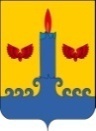 АДМИНИСТРАЦИЯ  СВЕЧИНСКОГО РАЙОНА  КИРОВСКОЙ  ОБЛАСТИПОСТАНОВЛЕНИЕзаседания по установлению стажа муниципальной службыАДМИНИСТРАЦИЯ  СВЕЧИНСКОГО РАЙОНА  КИРОВСКОЙ  ОБЛАСТИПОСТАНОВЛЕНИЕзаседания по установлению стажа муниципальной службыАДМИНИСТРАЦИЯ  СВЕЧИНСКОГО РАЙОНА  КИРОВСКОЙ  ОБЛАСТИПОСТАНОВЛЕНИЕзаседания по установлению стажа муниципальной службыАДМИНИСТРАЦИЯ  СВЕЧИНСКОГО РАЙОНА  КИРОВСКОЙ  ОБЛАСТИПОСТАНОВЛЕНИЕзаседания по установлению стажа муниципальной службы26.11.2019№695пгт Свеча пгт Свеча пгт Свеча пгт Свеча 